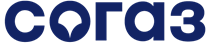 Согласие на обработку специальных категорий персональных данныхВ соответствии с Федеральным законом от 27.07.2006 № 152-ФЗ «О персональных данных», Федеральным законом от 21.11.2011 № 323-ФЗ «Об основах охраны здоровья граждан в Российской Федерации».  Я,(фамилия, имя, отчество)(фамилия, имя, отчество)(фамилия, имя, отчество)(фамилия, имя, отчество)(фамилия, имя, отчество)(фамилия, имя, отчество)проживающий(ая) по адресу:проживающий(ая) по адресу:проживающий(ая) по адресу:(адрес места жительства)(адрес места жительства)(адрес места жительства)паспортпаспорт, выданный(номер)(номер)(дата выдачи)(место выдачи паспорта)(место выдачи паспорта)(место выдачи паспорта)(место выдачи паспорта)(место выдачи паспорта)(место выдачи паспорта)Выражаю свое согласие АО «СОГАЗ» (107078, г. Москва, проспект Академика Сахарова, д.10) на обработку моих персональных данных специальных категорий включающих следующие данные:фамилия, имя, отчество, пол, год, месяц, дата и место рождения, гражданство, данные документа, удостоверяющего личность (серия, номер, дата выдачи, наименование выдавшего его органа, код подразделения), адрес места регистрации и адрес для уведомлений (адрес места жительства), номер телефона, адрес электронной почты, сведения о занятости, сведения о семейном положении, банковские реквизиты иные персональные данные, указанные в предоставленных мною документах; сведений о факте моего обращения за оказанием медицинской помощи, состоянии здоровья и диагнозе, иные сведения, полученные при моем медицинском обследовании и лечении. Выражаю свое согласие АО «СОГАЗ» (107078, г. Москва, проспект Академика Сахарова, д.10) на обработку моих персональных данных специальных категорий включающих следующие данные:фамилия, имя, отчество, пол, год, месяц, дата и место рождения, гражданство, данные документа, удостоверяющего личность (серия, номер, дата выдачи, наименование выдавшего его органа, код подразделения), адрес места регистрации и адрес для уведомлений (адрес места жительства), номер телефона, адрес электронной почты, сведения о занятости, сведения о семейном положении, банковские реквизиты иные персональные данные, указанные в предоставленных мною документах; сведений о факте моего обращения за оказанием медицинской помощи, состоянии здоровья и диагнозе, иные сведения, полученные при моем медицинском обследовании и лечении. Выражаю свое согласие АО «СОГАЗ» (107078, г. Москва, проспект Академика Сахарова, д.10) на обработку моих персональных данных специальных категорий включающих следующие данные:фамилия, имя, отчество, пол, год, месяц, дата и место рождения, гражданство, данные документа, удостоверяющего личность (серия, номер, дата выдачи, наименование выдавшего его органа, код подразделения), адрес места регистрации и адрес для уведомлений (адрес места жительства), номер телефона, адрес электронной почты, сведения о занятости, сведения о семейном положении, банковские реквизиты иные персональные данные, указанные в предоставленных мною документах; сведений о факте моего обращения за оказанием медицинской помощи, состоянии здоровья и диагнозе, иные сведения, полученные при моем медицинском обследовании и лечении. Выражаю свое согласие АО «СОГАЗ» (107078, г. Москва, проспект Академика Сахарова, д.10) на обработку моих персональных данных специальных категорий включающих следующие данные:фамилия, имя, отчество, пол, год, месяц, дата и место рождения, гражданство, данные документа, удостоверяющего личность (серия, номер, дата выдачи, наименование выдавшего его органа, код подразделения), адрес места регистрации и адрес для уведомлений (адрес места жительства), номер телефона, адрес электронной почты, сведения о занятости, сведения о семейном положении, банковские реквизиты иные персональные данные, указанные в предоставленных мною документах; сведений о факте моего обращения за оказанием медицинской помощи, состоянии здоровья и диагнозе, иные сведения, полученные при моем медицинском обследовании и лечении. Выражаю свое согласие АО «СОГАЗ» (107078, г. Москва, проспект Академика Сахарова, д.10) на обработку моих персональных данных специальных категорий включающих следующие данные:фамилия, имя, отчество, пол, год, месяц, дата и место рождения, гражданство, данные документа, удостоверяющего личность (серия, номер, дата выдачи, наименование выдавшего его органа, код подразделения), адрес места регистрации и адрес для уведомлений (адрес места жительства), номер телефона, адрес электронной почты, сведения о занятости, сведения о семейном положении, банковские реквизиты иные персональные данные, указанные в предоставленных мною документах; сведений о факте моего обращения за оказанием медицинской помощи, состоянии здоровья и диагнозе, иные сведения, полученные при моем медицинском обследовании и лечении. Выражаю свое согласие АО «СОГАЗ» (107078, г. Москва, проспект Академика Сахарова, д.10) на обработку моих персональных данных специальных категорий включающих следующие данные:фамилия, имя, отчество, пол, год, месяц, дата и место рождения, гражданство, данные документа, удостоверяющего личность (серия, номер, дата выдачи, наименование выдавшего его органа, код подразделения), адрес места регистрации и адрес для уведомлений (адрес места жительства), номер телефона, адрес электронной почты, сведения о занятости, сведения о семейном положении, банковские реквизиты иные персональные данные, указанные в предоставленных мною документах; сведений о факте моего обращения за оказанием медицинской помощи, состоянии здоровья и диагнозе, иные сведения, полученные при моем медицинском обследовании и лечении. Целями обработки является: исполнение обязательств условий договора страхования, прямые контакты с помощью средств связи, письменное, электронное информирование, в т.ч. с использованием сайта, мобильного приложения АО «СОГАЗ», мессенджеров.Целями обработки является: исполнение обязательств условий договора страхования, прямые контакты с помощью средств связи, письменное, электронное информирование, в т.ч. с использованием сайта, мобильного приложения АО «СОГАЗ», мессенджеров.Целями обработки является: исполнение обязательств условий договора страхования, прямые контакты с помощью средств связи, письменное, электронное информирование, в т.ч. с использованием сайта, мобильного приложения АО «СОГАЗ», мессенджеров.Целями обработки является: исполнение обязательств условий договора страхования, прямые контакты с помощью средств связи, письменное, электронное информирование, в т.ч. с использованием сайта, мобильного приложения АО «СОГАЗ», мессенджеров.Целями обработки является: исполнение обязательств условий договора страхования, прямые контакты с помощью средств связи, письменное, электронное информирование, в т.ч. с использованием сайта, мобильного приложения АО «СОГАЗ», мессенджеров.Целями обработки является: исполнение обязательств условий договора страхования, прямые контакты с помощью средств связи, письменное, электронное информирование, в т.ч. с использованием сайта, мобильного приложения АО «СОГАЗ», мессенджеров.Обработка включает такие действия (операции) или их совокупности с использованием средств автоматизации или без их использования: сбор, запись, систематизация, накопление, хранение, уточнение (обновление, изменение), извлечение, использование, обезличивание, блокирование, уничтожение, передача. Указанные данные и сведения могут передаваться в Банк России, в органы (организации) государственного/муниципального контроля (надзора), в компетентные органы, медицинские и экспертные организации при наступлении страхового случая и урегулирования убытков, операторам связи (в т.ч. почтовой), организациям, оказывающим услуги мессенджеров и по информированию. Информация об органах и организациях, которые в силу закона обеспечивают конфиденциальность персональных данных и сведений, составляющих врачебную тайну, которым могут передаваться такие данные и сведения может быть запрошена у АО «СОГАЗ».  Обработка включает такие действия (операции) или их совокупности с использованием средств автоматизации или без их использования: сбор, запись, систематизация, накопление, хранение, уточнение (обновление, изменение), извлечение, использование, обезличивание, блокирование, уничтожение, передача. Указанные данные и сведения могут передаваться в Банк России, в органы (организации) государственного/муниципального контроля (надзора), в компетентные органы, медицинские и экспертные организации при наступлении страхового случая и урегулирования убытков, операторам связи (в т.ч. почтовой), организациям, оказывающим услуги мессенджеров и по информированию. Информация об органах и организациях, которые в силу закона обеспечивают конфиденциальность персональных данных и сведений, составляющих врачебную тайну, которым могут передаваться такие данные и сведения может быть запрошена у АО «СОГАЗ».  Обработка включает такие действия (операции) или их совокупности с использованием средств автоматизации или без их использования: сбор, запись, систематизация, накопление, хранение, уточнение (обновление, изменение), извлечение, использование, обезличивание, блокирование, уничтожение, передача. Указанные данные и сведения могут передаваться в Банк России, в органы (организации) государственного/муниципального контроля (надзора), в компетентные органы, медицинские и экспертные организации при наступлении страхового случая и урегулирования убытков, операторам связи (в т.ч. почтовой), организациям, оказывающим услуги мессенджеров и по информированию. Информация об органах и организациях, которые в силу закона обеспечивают конфиденциальность персональных данных и сведений, составляющих врачебную тайну, которым могут передаваться такие данные и сведения может быть запрошена у АО «СОГАЗ».  Обработка включает такие действия (операции) или их совокупности с использованием средств автоматизации или без их использования: сбор, запись, систематизация, накопление, хранение, уточнение (обновление, изменение), извлечение, использование, обезличивание, блокирование, уничтожение, передача. Указанные данные и сведения могут передаваться в Банк России, в органы (организации) государственного/муниципального контроля (надзора), в компетентные органы, медицинские и экспертные организации при наступлении страхового случая и урегулирования убытков, операторам связи (в т.ч. почтовой), организациям, оказывающим услуги мессенджеров и по информированию. Информация об органах и организациях, которые в силу закона обеспечивают конфиденциальность персональных данных и сведений, составляющих врачебную тайну, которым могут передаваться такие данные и сведения может быть запрошена у АО «СОГАЗ».  Обработка включает такие действия (операции) или их совокупности с использованием средств автоматизации или без их использования: сбор, запись, систематизация, накопление, хранение, уточнение (обновление, изменение), извлечение, использование, обезличивание, блокирование, уничтожение, передача. Указанные данные и сведения могут передаваться в Банк России, в органы (организации) государственного/муниципального контроля (надзора), в компетентные органы, медицинские и экспертные организации при наступлении страхового случая и урегулирования убытков, операторам связи (в т.ч. почтовой), организациям, оказывающим услуги мессенджеров и по информированию. Информация об органах и организациях, которые в силу закона обеспечивают конфиденциальность персональных данных и сведений, составляющих врачебную тайну, которым могут передаваться такие данные и сведения может быть запрошена у АО «СОГАЗ».  Обработка включает такие действия (операции) или их совокупности с использованием средств автоматизации или без их использования: сбор, запись, систематизация, накопление, хранение, уточнение (обновление, изменение), извлечение, использование, обезличивание, блокирование, уничтожение, передача. Указанные данные и сведения могут передаваться в Банк России, в органы (организации) государственного/муниципального контроля (надзора), в компетентные органы, медицинские и экспертные организации при наступлении страхового случая и урегулирования убытков, операторам связи (в т.ч. почтовой), организациям, оказывающим услуги мессенджеров и по информированию. Информация об органах и организациях, которые в силу закона обеспечивают конфиденциальность персональных данных и сведений, составляющих врачебную тайну, которым могут передаваться такие данные и сведения может быть запрошена у АО «СОГАЗ».  Также в целях исполнения АО «СОГАЗ» обязательств по договору страхования выражаю свое согласие:любому врачу, медицинскому учреждению, лаборатории, любой организации, индивидуальному предпринимателю, государственному органу, страховым компаниям, фонду обязательного медицинского страхования, фонду социального страхования, бюро медико-социальной экспертизы, бюро судебно-медицинской экспертизы предоставлять в АО «СОГАЗ» (ИНН7736035485, ОГРН 1027739820921) по его запросу сведения, составляющие врачебную тайну (в том числе после моей смерти), а именно: полную информацию о факте моего обращения за оказанием медицинской помощи, состоянии моего здоровья, диагнозе, травмах, заболеваниях (состояниях), иные составляющие врачебную тайну сведения, полученные при моем медицинском обследовании и лечении, а также медицинской экспертизе, судебно-медицинской экспертизе, осмотре и освидетельствовании, включая копии медицинских и иных документов, содержащих вышеуказанные сведения.АО «СОГАЗ» предоставлять документы, составляющие врачебную тайну (в том числе после моей смерти), а именно: полную информацию о факте моего обращения за оказанием медицинской помощи, состоянии моего здоровья, диагнозе, травмах, заболеваниях (состояниях), иные составляющие врачебную тайну сведения, полученные при моем медицинском обследовании и лечении, а также медицинской экспертизе, судебно-медицинской экспертизе, осмотре и освидетельствовании, включая копии медицинских и иных документов, содержащих вышеуказанные сведения, в экспертные организации независимо от организационно-правовой формы.Данное согласие действует до достижения целей обработки персональных данных или в течение срока хранения информации.Также в целях исполнения АО «СОГАЗ» обязательств по договору страхования выражаю свое согласие:любому врачу, медицинскому учреждению, лаборатории, любой организации, индивидуальному предпринимателю, государственному органу, страховым компаниям, фонду обязательного медицинского страхования, фонду социального страхования, бюро медико-социальной экспертизы, бюро судебно-медицинской экспертизы предоставлять в АО «СОГАЗ» (ИНН7736035485, ОГРН 1027739820921) по его запросу сведения, составляющие врачебную тайну (в том числе после моей смерти), а именно: полную информацию о факте моего обращения за оказанием медицинской помощи, состоянии моего здоровья, диагнозе, травмах, заболеваниях (состояниях), иные составляющие врачебную тайну сведения, полученные при моем медицинском обследовании и лечении, а также медицинской экспертизе, судебно-медицинской экспертизе, осмотре и освидетельствовании, включая копии медицинских и иных документов, содержащих вышеуказанные сведения.АО «СОГАЗ» предоставлять документы, составляющие врачебную тайну (в том числе после моей смерти), а именно: полную информацию о факте моего обращения за оказанием медицинской помощи, состоянии моего здоровья, диагнозе, травмах, заболеваниях (состояниях), иные составляющие врачебную тайну сведения, полученные при моем медицинском обследовании и лечении, а также медицинской экспертизе, судебно-медицинской экспертизе, осмотре и освидетельствовании, включая копии медицинских и иных документов, содержащих вышеуказанные сведения, в экспертные организации независимо от организационно-правовой формы.Данное согласие действует до достижения целей обработки персональных данных или в течение срока хранения информации.Также в целях исполнения АО «СОГАЗ» обязательств по договору страхования выражаю свое согласие:любому врачу, медицинскому учреждению, лаборатории, любой организации, индивидуальному предпринимателю, государственному органу, страховым компаниям, фонду обязательного медицинского страхования, фонду социального страхования, бюро медико-социальной экспертизы, бюро судебно-медицинской экспертизы предоставлять в АО «СОГАЗ» (ИНН7736035485, ОГРН 1027739820921) по его запросу сведения, составляющие врачебную тайну (в том числе после моей смерти), а именно: полную информацию о факте моего обращения за оказанием медицинской помощи, состоянии моего здоровья, диагнозе, травмах, заболеваниях (состояниях), иные составляющие врачебную тайну сведения, полученные при моем медицинском обследовании и лечении, а также медицинской экспертизе, судебно-медицинской экспертизе, осмотре и освидетельствовании, включая копии медицинских и иных документов, содержащих вышеуказанные сведения.АО «СОГАЗ» предоставлять документы, составляющие врачебную тайну (в том числе после моей смерти), а именно: полную информацию о факте моего обращения за оказанием медицинской помощи, состоянии моего здоровья, диагнозе, травмах, заболеваниях (состояниях), иные составляющие врачебную тайну сведения, полученные при моем медицинском обследовании и лечении, а также медицинской экспертизе, судебно-медицинской экспертизе, осмотре и освидетельствовании, включая копии медицинских и иных документов, содержащих вышеуказанные сведения, в экспертные организации независимо от организационно-правовой формы.Данное согласие действует до достижения целей обработки персональных данных или в течение срока хранения информации.Также в целях исполнения АО «СОГАЗ» обязательств по договору страхования выражаю свое согласие:любому врачу, медицинскому учреждению, лаборатории, любой организации, индивидуальному предпринимателю, государственному органу, страховым компаниям, фонду обязательного медицинского страхования, фонду социального страхования, бюро медико-социальной экспертизы, бюро судебно-медицинской экспертизы предоставлять в АО «СОГАЗ» (ИНН7736035485, ОГРН 1027739820921) по его запросу сведения, составляющие врачебную тайну (в том числе после моей смерти), а именно: полную информацию о факте моего обращения за оказанием медицинской помощи, состоянии моего здоровья, диагнозе, травмах, заболеваниях (состояниях), иные составляющие врачебную тайну сведения, полученные при моем медицинском обследовании и лечении, а также медицинской экспертизе, судебно-медицинской экспертизе, осмотре и освидетельствовании, включая копии медицинских и иных документов, содержащих вышеуказанные сведения.АО «СОГАЗ» предоставлять документы, составляющие врачебную тайну (в том числе после моей смерти), а именно: полную информацию о факте моего обращения за оказанием медицинской помощи, состоянии моего здоровья, диагнозе, травмах, заболеваниях (состояниях), иные составляющие врачебную тайну сведения, полученные при моем медицинском обследовании и лечении, а также медицинской экспертизе, судебно-медицинской экспертизе, осмотре и освидетельствовании, включая копии медицинских и иных документов, содержащих вышеуказанные сведения, в экспертные организации независимо от организационно-правовой формы.Данное согласие действует до достижения целей обработки персональных данных или в течение срока хранения информации.Также в целях исполнения АО «СОГАЗ» обязательств по договору страхования выражаю свое согласие:любому врачу, медицинскому учреждению, лаборатории, любой организации, индивидуальному предпринимателю, государственному органу, страховым компаниям, фонду обязательного медицинского страхования, фонду социального страхования, бюро медико-социальной экспертизы, бюро судебно-медицинской экспертизы предоставлять в АО «СОГАЗ» (ИНН7736035485, ОГРН 1027739820921) по его запросу сведения, составляющие врачебную тайну (в том числе после моей смерти), а именно: полную информацию о факте моего обращения за оказанием медицинской помощи, состоянии моего здоровья, диагнозе, травмах, заболеваниях (состояниях), иные составляющие врачебную тайну сведения, полученные при моем медицинском обследовании и лечении, а также медицинской экспертизе, судебно-медицинской экспертизе, осмотре и освидетельствовании, включая копии медицинских и иных документов, содержащих вышеуказанные сведения.АО «СОГАЗ» предоставлять документы, составляющие врачебную тайну (в том числе после моей смерти), а именно: полную информацию о факте моего обращения за оказанием медицинской помощи, состоянии моего здоровья, диагнозе, травмах, заболеваниях (состояниях), иные составляющие врачебную тайну сведения, полученные при моем медицинском обследовании и лечении, а также медицинской экспертизе, судебно-медицинской экспертизе, осмотре и освидетельствовании, включая копии медицинских и иных документов, содержащих вышеуказанные сведения, в экспертные организации независимо от организационно-правовой формы.Данное согласие действует до достижения целей обработки персональных данных или в течение срока хранения информации.Также в целях исполнения АО «СОГАЗ» обязательств по договору страхования выражаю свое согласие:любому врачу, медицинскому учреждению, лаборатории, любой организации, индивидуальному предпринимателю, государственному органу, страховым компаниям, фонду обязательного медицинского страхования, фонду социального страхования, бюро медико-социальной экспертизы, бюро судебно-медицинской экспертизы предоставлять в АО «СОГАЗ» (ИНН7736035485, ОГРН 1027739820921) по его запросу сведения, составляющие врачебную тайну (в том числе после моей смерти), а именно: полную информацию о факте моего обращения за оказанием медицинской помощи, состоянии моего здоровья, диагнозе, травмах, заболеваниях (состояниях), иные составляющие врачебную тайну сведения, полученные при моем медицинском обследовании и лечении, а также медицинской экспертизе, судебно-медицинской экспертизе, осмотре и освидетельствовании, включая копии медицинских и иных документов, содержащих вышеуказанные сведения.АО «СОГАЗ» предоставлять документы, составляющие врачебную тайну (в том числе после моей смерти), а именно: полную информацию о факте моего обращения за оказанием медицинской помощи, состоянии моего здоровья, диагнозе, травмах, заболеваниях (состояниях), иные составляющие врачебную тайну сведения, полученные при моем медицинском обследовании и лечении, а также медицинской экспертизе, судебно-медицинской экспертизе, осмотре и освидетельствовании, включая копии медицинских и иных документов, содержащих вышеуказанные сведения, в экспертные организации независимо от организационно-правовой формы.Данное согласие действует до достижения целей обработки персональных данных или в течение срока хранения информации.Условием прекращения обработки персональных данных является расторжение договора страхования и получение  АО «СОГАЗ»  моего письменного уведомления об отзыве согласия на обработку моих персональных данных.Для обработки персональных данных, содержащихся в данном согласии, дополнительного письменного разрешения их обладателя не требуется."_____" _________________20__ г.          ____________________ (_____________________)                          (дата)                                                                                 (подпись)                                            (расшифровка)Условием прекращения обработки персональных данных является расторжение договора страхования и получение  АО «СОГАЗ»  моего письменного уведомления об отзыве согласия на обработку моих персональных данных.Для обработки персональных данных, содержащихся в данном согласии, дополнительного письменного разрешения их обладателя не требуется."_____" _________________20__ г.          ____________________ (_____________________)                          (дата)                                                                                 (подпись)                                            (расшифровка)Условием прекращения обработки персональных данных является расторжение договора страхования и получение  АО «СОГАЗ»  моего письменного уведомления об отзыве согласия на обработку моих персональных данных.Для обработки персональных данных, содержащихся в данном согласии, дополнительного письменного разрешения их обладателя не требуется."_____" _________________20__ г.          ____________________ (_____________________)                          (дата)                                                                                 (подпись)                                            (расшифровка)Условием прекращения обработки персональных данных является расторжение договора страхования и получение  АО «СОГАЗ»  моего письменного уведомления об отзыве согласия на обработку моих персональных данных.Для обработки персональных данных, содержащихся в данном согласии, дополнительного письменного разрешения их обладателя не требуется."_____" _________________20__ г.          ____________________ (_____________________)                          (дата)                                                                                 (подпись)                                            (расшифровка)Условием прекращения обработки персональных данных является расторжение договора страхования и получение  АО «СОГАЗ»  моего письменного уведомления об отзыве согласия на обработку моих персональных данных.Для обработки персональных данных, содержащихся в данном согласии, дополнительного письменного разрешения их обладателя не требуется."_____" _________________20__ г.          ____________________ (_____________________)                          (дата)                                                                                 (подпись)                                            (расшифровка)Условием прекращения обработки персональных данных является расторжение договора страхования и получение  АО «СОГАЗ»  моего письменного уведомления об отзыве согласия на обработку моих персональных данных.Для обработки персональных данных, содержащихся в данном согласии, дополнительного письменного разрешения их обладателя не требуется."_____" _________________20__ г.          ____________________ (_____________________)                          (дата)                                                                                 (подпись)                                            (расшифровка)